(H1) Problem Statement (Subtitle 2) As cyber threats evolve, our current defenses are increasingly vulnerable, necessitating urgent action.(H2) Security Measures(Subtitle 1) Inadequate cybersecurity measures pose a significant threat to our company's sensitive data and operations. As cyber threats evolve, our current defenses are increasingly vulnerable, necessitating urgent action. (H3) Data Breaches (Body Text) Recent data breaches in the industry underscore the pressing need for enhanced cybersecurity protocols. With sophisticated hacking techniques on the rise, our organization faces heightened risks of data theft and system compromise.(Body Text) Failure to address these vulnerabilities not only jeopardizes our reputation but also exposes us to legal and financial repercussions in an ever-changing digital landscape. (H4) Hacking Techniques(Body Text) Recent data breaches in the industry underscore the pressing need for enhanced cybersecurity protocols. With sophisticated hacking techniques on the rise, our organization faces heightened risks of data theft and system compromise.(Body Text) Failure to address these vulnerabilities not only jeopardizes our reputation but also exposes us to legal and financial repercussions in an ever-changing digital landscape.(Body Text) Recent data breaches in the industry underscore the pressing need for enhanced cybersecurity protocols. With sophisticated hacking techniques on the rise, our organization faces heightened risks of data theft and system compromise. (Quote) Failure to address these vulnerabilities not only jeopardizes our reputation but also exposes us to legal and financial repercussions in an ever-changing digital landscape. (H4) Hacking Techniques(Body Text) Recent data breaches in the industry underscore the pressing need for enhanced cybersecurity protocols. With sophisticated hacking techniques on the rise, our organization faces heightened risks of data theft and system compromise.Cybersecurity Challenges Increasing sophistication of cyber threats Shortage of skilled cybersecurity professionals Loss of sensitive data Financial ramification Data Breaches Hacking Techniques Impact of Malware Disruption of operations Loss of sensitive data Financial ramifications Cybersecurity professionals Financial RamificationsTitle60/66 pt, BoldSubtitle 120/24 ptSubtitle 220/24 ptHeadline 150/54 pt, BoldHeadline 2 40/44 pt, BoldHeadline 3 20/24 pt, Bold Headline 4 14/16 pt, Bold Body 10/14 pt Quote 10/14 pt, Bold ItalicList Level 110/14 pt, bullet marker, BoldList Level 2 10/14pt, blank bullet markerList Level 3 10/14 pt, dash marker, 9/-3, 75% colorCaption 8/10 pt, 75% color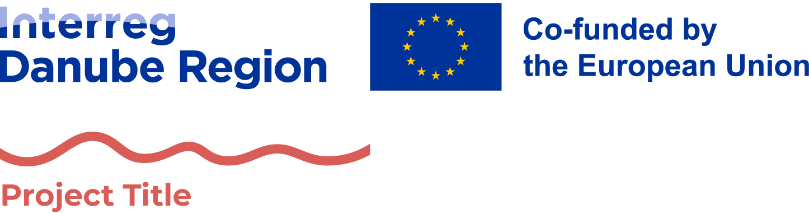 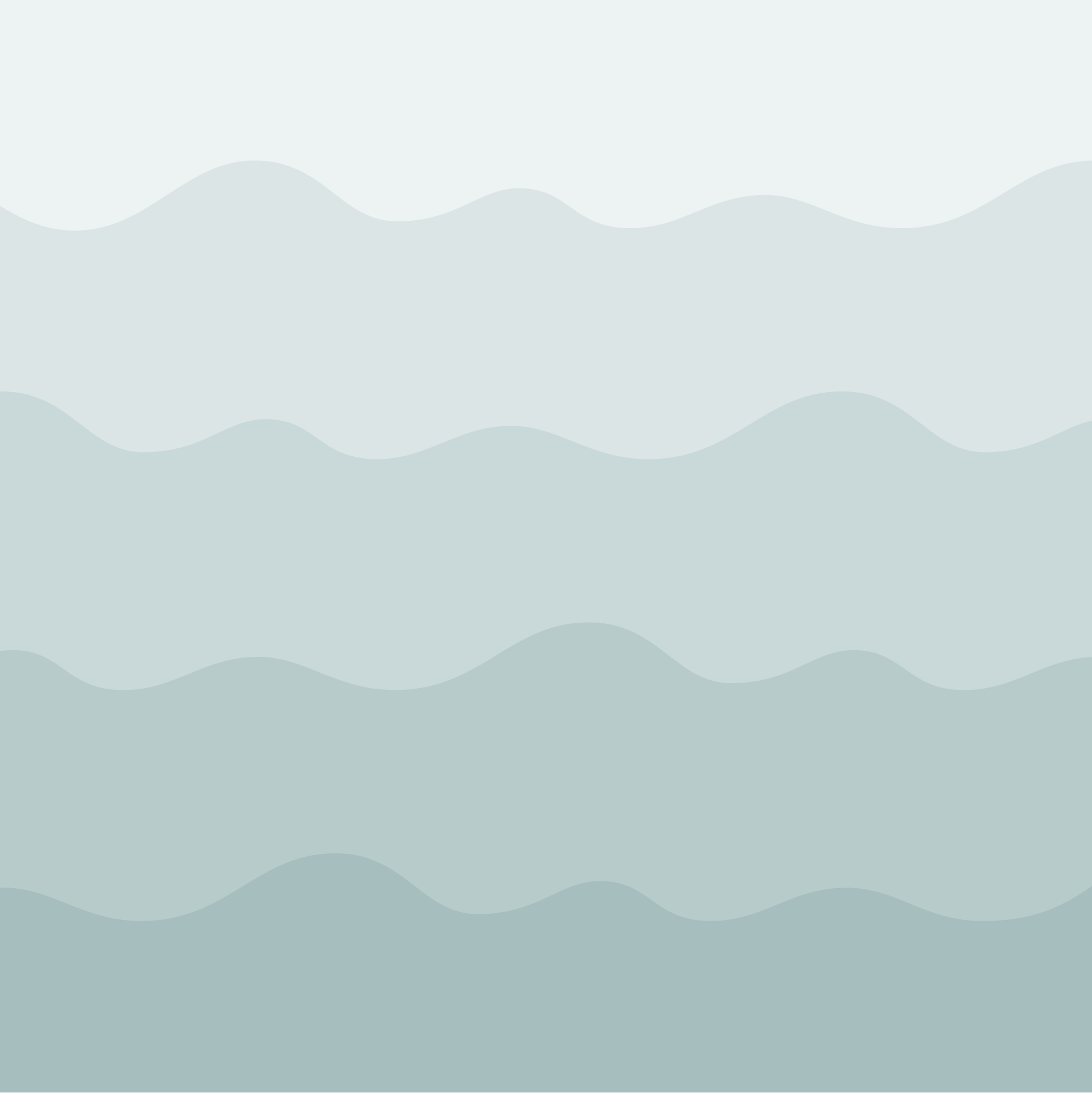 